Boogie Woogie Bugle BoyDon Raye and Hughie Prince (recorded by The Andrews Sisters 1941)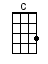 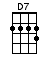 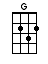 INTRO:  / 1 2 3 4 / [D7] / [C] / [G] / [G]He was a [G] famous trumpet man from out Chicago wayHe [G] had a boogie style that no one else could playHe was the [C] top man at his craftBut then his [G] number came up and he was gone with the draftHe's in the [D7] army now, a-blowin' [C] reveilleHe's the [G] boogie woogie bugle boy of Company BThey [G] made him blow a bugle for his Uncle SamIt [G] really brought him down, because he couldn't jamThe Captain [C] seemed to understandBecause the [G] next day the Cap' went out and drafted a bandAnd now the [D7] company jumps, when he plays [C] reveilleHe's the [G] boogie woogie bugle boy of Company BA-[G]toot, a-[G]toot, a-[G]toot diddle-ee-ada-tootHe blows it [G] eight to the bar - in boogie rhythmHe [C] can't blow a note unless the bass and guitar is playin' [G] with 'im [G]He makes the [D7] company jump when he plays [C] reveilleHe's the [G] boogie woogie bugle boy of [G] Company B / [G]He was the boogie woogie bugle boy of [G] Company B [G][C] And when he played, boogie woogie bugleHe was [G] busy as a bzzzzz beeAnd when he [D7] plays he makes the company jump [C] eight to the barHe's the [G] boogie woogie bugle boy of Company BToot toot toot [G] toot diddle-ee-ada, toot-diddle-ee-ada, toot tootHe blows it [G] eight to the bar [G] He [C] can't blow a note if the bass and guitar isn't [G] with 'im [G]A-a-a-[D7]and the company jumps when he plays [C] reveilleHe's the [G] boogie woogie bugle boy of Company BHe [G] puts the boys to sleep with boogie every nightAnd [G] wakes them up the same way in the early brightThey clap their [C] hands and stamp their feetBecause they [G] know how he plays when someone gives him a beatHe really [D7] breaks it up when he plays [C] reveilleHe's the [G] boogie woogie bugle boy of Company B[G] Da-daa, da-do-da-daa[G] Da-daa, da-do-da-daa[C] Da-daa, da-do-da-daa[G] Da-da, da-do-da-daaA-a-a-[D7]and the company jumps when he plays [C] reveilleHe's the [G] boogie woogie bugle boy of Company B / [C] [D7] / [G][D7][G]www.bytownukulele.ca